Anno Finanziario: 2019Periodicità: Primo trimestre
Indice di TempestivitàData CalcoloStato PubblicazioneData Pubblicazione-1.73 10-04-2019 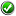 10-04-2019 -2.80 04-04-2019 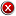 Anno Finanziario: 2019Periodicità: Secondo trimestre
Indice di TempestivitàData CalcoloStato PubblicazioneData Pubblicazione-16.54 04-07-2019 04-07-2019 Anno Finanziario: 2019Periodicità: Terzo trimestreIndice di TempestivitàData CalcoloStato PubblicazioneData Pubblicazione-15.22 18-01-2020 18-01-2020 -15.22 12-12-2019 Anno Finanziario: 2019Periodicità: Quarto trimestreIndice di TempestivitàData CalcoloStato PubblicazioneData Pubblicazione-14.79 18-01-2020 18-01-2020 Anno Finanziario: 2019Periodicità: AnnualeIndice di TempestivitàData CalcoloStato PubblicazioneData Pubblicazione-14.78 18-01-2020 18-01-2020 